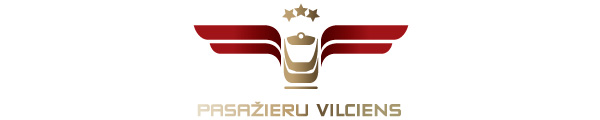 2018. gada 26. jūnijā Informācija plašsaziņas līdzekļiemAS “Pasažieru vilciens” norīko īpašus vilcienus Sarunu festivāla LAMPA apmeklētājiem29. un 30. jūnijā Sarunu festivāla LAMPA viesu ērtībām norīkoti papildu vilcieni no Rīgas uz Cēsīm un atpakaļ.Sarunu festivāls LAMPA Cēsu pils parkā norisināsies ceturto reizi. “Pasažieru vilciens” ir papildinājis kustības sarakstu ar reisiem, kas sestdienas, 30. jūnija, rītā festivāla apmeklētājus aizvedīs no Rīgas uz Cēsīm, bet 29. un 30. jūnija vakarā no Cēsīm nogādās Rīgā.No Rīgas stacijas 30. jūnijā vilciens aties plkst. 8:25 un Cēsīs ienāks plkst. 9:52.No Cēsu stacijas 29. un 30. jūnijā vilciens aties plkst. 23:50 un Rīgā ienāks plkst.1:38. Pirms vilciena atiešanas Cēsu stacijā no plkst.22:30 tiks atvērta biļešu tirdzniecības kase.Apskatīt vilcienu kustības grafiku un ērti iegādāties biļetes ir iespējams gan “Pasažieru vilciena” mājaslapā, gan mobilajā lietotnē. “Pasažieru vilciens” aicina Sarunu festivāla LAMPA apmeklētājus, braucot vilcienā, turpceļā noskaņoties festivālam, savukārt atpakaļceļā turpināt sarunas vilcienā.Plašāka informācija par Sarunu festivāla LAMPA norisi un programmu atrodama šeit.Par PVUzņēmums ir dibināts 2001. gada 2. novembrī. Akciju sabiedrība Pasažieru vilciens ir vienīgais iekšzemes sabiedriskā transporta pakalpojumu sniedzējs, kas pārvadā pasažierus pa dzelzceļu visā Latvijas teritorijā. AS Pasažieru vilciens ir patstāvīgs valsts īpašumā esošs uzņēmums.Papildu informācijai:Agnese LīcīteAS „Pasažieru vilciens”Sabiedrisko attiecību daļas galvenās sabiedrisko attiecību speciālisteTālr: 29467009E-pasts: agnese.licite@pv.lv 